f(x) = E(x)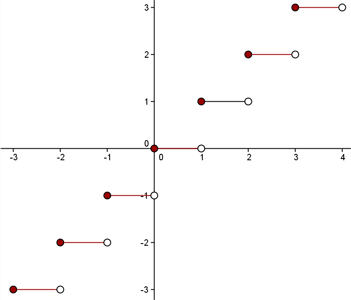 xf(x) = E(x)000.500.90111.511.9122